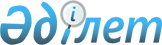 О внесении изменений в постановление акимата области от 16 июня 2008 года N 174 "Об утверждении государственного заказа на подготовку специалистов с техническим и профессиональным, послесредним образованием на 2008-2009 учебный год"
					
			Утративший силу
			
			
		
					Постановление акимата Южно-Казахстанской области от 15 августа 2008 года № 259. Зарегистрировано Департаментом юстиции Южно-Казахстанской области 21 августа 2008 года за № 1992. Утратило силу постановлением акимата Южно-Казахстанской области от 17 мая 2013 года № 108      Сноска. Утратило силу постановлением акимата Южно-Казахстанской области от 17.05.2013 № 108.

      В соответствии с Законами Республики Казахстан "О местном государственном управлении в Республике Казахстан" и "Об образовании" акимат области ПОСТАНОВЛЯЕТ: 

      1. Внести следующие изменения в приложение постановления акимата Южно-Казахстанской области от 16 июня 2008 года N 174 "Об утверждении государственного заказа на подготовку специалистов с техническим и профессиональным, послесредним образованием на 2008-2009 учебный год", зарегистрировано в Реестре Государственной регистрации нормативных правовых актов Республики Казахстан за N  1987, опубликовано в газете Южный Казахстан 11 июля 2008 года, изложив строки 28, 73, 82 в новой редакции: 

      2. Контроль за исполнением настоящего постановления возложить на заместителя акима области Бектаева А. 

      3. Настоящее постановление вводится в действие со дня официального опубликования.       Аким области                               Н.Ашимов       Первый заместитель акима области           И.Абишев       Руководитель аппарата акима области        Б.Жилкишиев       Заместитель акима области                  А. Бектаев       Заместитель акима области                  В. Кайназаров       Заместитель акима области                  Э.Садвакасова       Заместитель акима области                  М. Турмагамбетов       Начальник экономики 

      и бюджетного планирования                  А. Бекетова       Начальник управления 

      финансов области                           И.Шалабаев 
					© 2012. РГП на ПХВ «Институт законодательства и правовой информации Республики Казахстан» Министерства юстиции Республики Казахстан
				N Наименование специальностей На базе 9 класса На базе 11 класса Итого 28 0704001 Бухгалтер 8 9 17 73 3705001 Оператор ЭВМ 368 135 503 82 4120001 Портной - универсал 392 150 542 